ШэджэмрайонымНартан                    Чегем   районнуНартан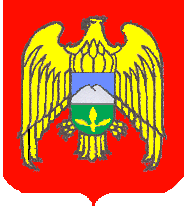 къуажэм и администрацээлиниадминистрациясыАДМИНИСТРАЦИЯСЕЛЬСКОГО ПОСЕЛЕНИЯ НАРТАНЧЕГЕМСКОГО МУНИЦИПАЛЬНОГО РАЙОНАКАБАРДИНО-БАЛКАРСКОЙ РЕСПУБЛИКИ361410,КБР, Чегемский район, с.п. Нартан, ул. Ленина, 141, тел/факс:+7 (86630) 9-71-00 spnartan@rambler.Постановленэ № 239Бегим № 239Постановление № 23920.12.2017 г.                                            с.п. НартанО внесении изменений в некоторые нормативные правовые актыВ целях исполнения Указа Президента РФ от 19.09.2017 № 431 «О внесении изменений в некоторые акты Президента Российской Федерации в целях усиления контроля за соблюдением законодательства о противодействии коррупции» местная администрация с.п. Нартан  постановляет:1.Пункт 10  Положения о представлении гражданами, претендующими на замещение должностей муниципальной службы местной администрации  с.п. Нартан Чегемского муниципального района, и муниципальными служащими местной администрации  с.п. Нартан Чегемского муниципального района сведений о доходах, об имуществе и обязательствах имущественного характера, утвержденного Постановлением Местной администрации  с.п. Нартан  от 04.04.2011 № 12 «Об утверждении Положения о представлении гражданами, претендующими на замещение должностей муниципальной службы местной администрации с.п. Нартан, и муниципальными служащими местной администрации с.п. Нартан сведений о доходах, об имуществе и обязательствах имущественного характера» изложить в следующей редакции:«10. Проверка достоверности и полноты сведений о доходах, об имуществе и обязательствах имущественного характера, а также сведений (в части, касающейся профилактики коррупционных правонарушений), представленных в соответствии с настоящим Положением гражданином и муниципальным служащим, осуществляется в соответствии с законодательством Российской Федерации»2. Подпункт 3) пункта 8  Положения о проверке достоверности и полноты сведений, представляемых гражданами, претендующими на замещение должностей муниципальной службы местной администрации с.п. Нартан Чегемского муниципального района, и муниципальными служащими местной администрации с.п. Нартан, и соблюдения муниципальными служащими местной администрации с.п. Нартан  требований к служебному поведению, утвержденного Постановление  администрации  с.п. Нартан  от 04.04.2011 № 13 «О проверке достоверности и полноты сведений, представляемых гражданами, претендующими на замещение должностей муниципальной службы местной администрации с.п. Нартан, и муниципальными служащими местной администрации с.п. Нартан, и соблюдения муниципальными служащими местной администрации с.п. Нартан требований к служебному поведению»  изложить в следующей редакции: «з) обеспечение проверки достоверности и полноты сведений о доходах, об имуществе и обязательствах имущественного характера, представляемых гражданами, претендующими на замещение должностей муниципальной службы, и муниципальными служащими; сведений, представляемых гражданами, претендующими на замещение должностей муниципальной службы, в соответствии с нормативными правовыми актами Российской Федерации; проверки соблюдения муниципальными служащими требований к служебному поведению, а также проверки соблюдения гражданами, замещавшими должности муниципальной службы, ограничений в случае заключения ими трудового договора после ухода с муниципальной службыАнализ сведений о доходах, об имуществе и обязательствах имущественного характера, представляемых гражданами, претендующими на замещение должностей муниципальной службы, и муниципальными служащими, сведений о соблюдении муниципальными служащими требований к служебному поведению, о предотвращении или урегулировании конфликта интересов и соблюдении установленных для них запретов, ограничений и обязанностей, сведений о соблюдении гражданами, замещавшими должности муниципальной  службы, ограничений при заключении ими после ухода смуниципальной службы трудового договора и (или) гражданско-правового договора в случаях, предусмотренных федеральными законами, а также при осуществлении анализа таких сведений проведение бесед с указанными гражданами и муниципальными служащими с их согласия, получение от них с их согласия необходимых пояснений, получение от органов прокуратуры Российской Федерации, иных федеральных государственных органов, государственных органов Кабардино-Балкарской Республики, территориальных органов федеральных государственных органов, органов местного самоуправления, предприятий, учреждений и организаций информации о соблюдении муниципальными служащими требований к служебному поведению (за исключением информации, содержащей сведения, составляющие государственную, банковскую, налоговую или иную охраняемую законом тайну), изучение представленных гражданами или муниципальными служащими сведений, иной полученной информации».3. Подпункт б) пункта 1 Положения о проверке достоверности и полноты сведений, представляемых гражданами, претендующими на замещение должностей муниципальной службы местной администрации с.п.Нартан, и муниципальными служащими местной администрации  с.п. Нартан, и соблюдения муниципальными служащими местной администрации с.п. Нартан  требований к служебному поведению, утвержденного Постановление Местной администрации с.п. Нартан   от04.04.2011 № 13 «О проверке достоверности и полноты сведений, представляемых гражданами, претендующими на замещение должностей муниципальной службы местной администрации с.п. Нартан, и муниципальными служащими местной администрации с.п. Нартан, и соблюдения муниципальными служащими местной администрации с.п. Нартан требований к служебному поведению» изложить в следующей редакции:«б) достоверности и полноты сведений (в части, касающейся профилактики коррупционных правонарушений), представляемых гражданами при назначении на должность муниципальной службы в соответствии с действующим законодательством о муниципальной службе (далее - сведения, представляемые гражданами в соответствии с действующим законодательством)»;4. пункт 3.7. Положения о Комиссии по соблюдению требований к служебному поведению муниципальных служащих и урегулированию конфликта интересов в местной администрации с.п. Нартан, утвержденного Постановление Местной администрации Чегемского муниципального района КБР от 04.04.2011 N 15 «Об утверждении положения и состава комиссии по соблюдению требований к служебному поведению муниципальных служащих и урегулированию конфликта интересов в местной администрации с.п. Нартан» дополнить подпунктами «К», «Л» и «М» следующего содержания:«к) информацию, изложенную в обращениях или уведомлениях, поступивших в соответствии с настоящим Положением;л) информацию, полученную от государственных органов, органов местного самоуправления и заинтересованных организаций на основании запросов;м) мотивированный вывод по результатам предварительного рассмотрения обращений и уведомлений, а также рекомендации для принятия одного из решений в соответствии с 3.7-3.11 настоящего Положения или иного решения»;5. Разместить настоящее постановление на официальном сайте администрации  с.п. Нартан6. Контроль за исполнением настоящего постановления оставляю за собойГлава местной администрации с.п. Нартан                                                                        В.Х. Кягов